Викторина, посвященная  Году театраВ каком году был построен Башкирский театр оперы и балета?В честь каких писателей, названы театры в Уфе?В каком году была поставлена опера Загира Исмагилова «Салават Юлаев»?В каких городах Республики Башкортостан есть театры.Назовите оперы, балеты и музыкальные комедии Загира Исмагилова и год их премьеры.Назовите театр, которым руководил О.П. Табаков и театр, который он основал.На фасаде какого театра есть часы?В каком городе находится  Российский государственный академический Большой драматический театр имени Г. А. Товстоногова?Назовите оперные театры Санкт-Петербурга.Назовите первый театр в России.Какие театры основал  К.С. Станиславский?Кто из российских императриц является соавтором опер? Назовите оперы и композиторов.Русский театральный и художественный деятель, организатор «Русских сезонов» в Париже.Назовите знаменитые европейские театры оперы и балета.Назовите первую оперу, автора и город, в котором она была поставлена. Назовите псевдоним Жан-Батиста Поклена, и наиболее его знаменитые пьесы.Какие театры изображены на фотографиях? В каких городах они находятся?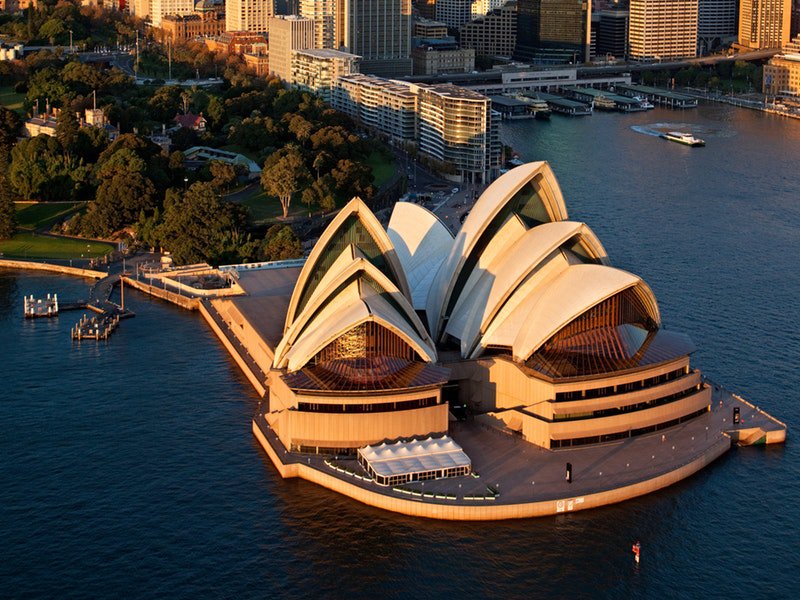 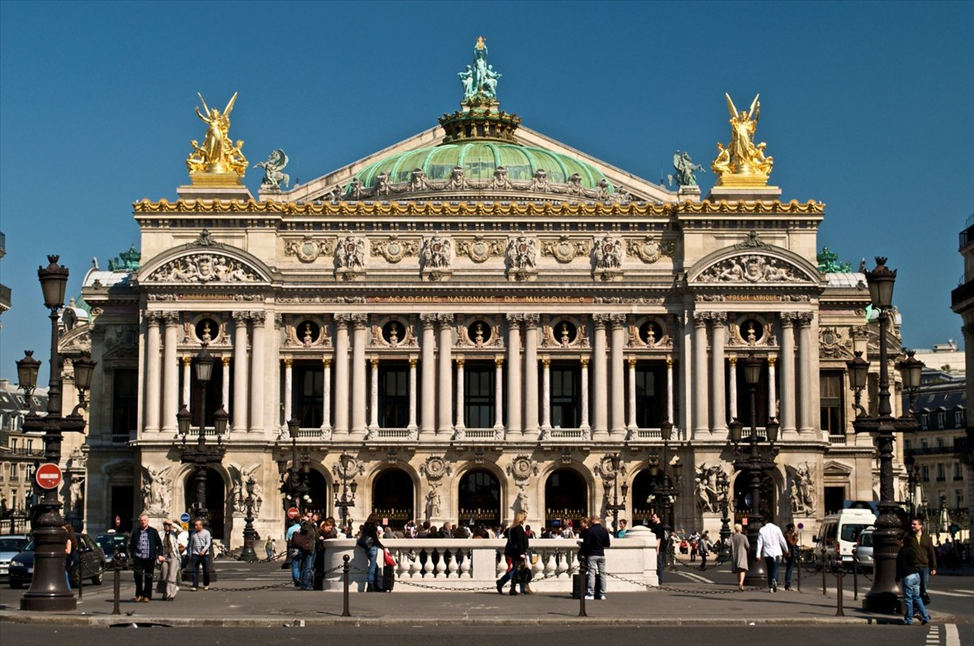 Ответы отправить до 10 марта на почту gulshat-husnutdinova@mail.ru